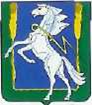 Совет депутатов  Мирненского сельского поселенияСосновского муниципального района Челябинской областичетвертого созываРЕШЕНИЕ от « 17 » марта 2022 года №  11О Положении об оплате труда лиц, замещающих муниципальные должности и осуществляющих свои полномочия на постоянной основе, и лиц, замещающих должности муниципальной службы в органах местного самоуправления В соответствии с Трудовым кодексом Российской Федерации, Бюджетным кодексом Российской Федерации, Федеральным законом от 06.10.2003 г. № 131-ФЗ «Об общих принципах организации местного самоуправления в Российской Федерации», Федеральным законом от 02.03.2007 г. № 25-ФЗ «О муниципальной службе в Российской Федерации», Законом Челябинской области от 27.03.2008 г. № 245-ЗО «О гарантиях осуществления полномочий депутата, члена выборного органа местного самоуправления, выборного должностного лица местного самоуправления», Законом Челябинской области от 30.05.2007 г. № 144-ЗО «О регулировании муниципальной службы в Челябинской области», Уставом Мирненского сельского поселения,  Совет депутатов Мирненского сельского поселения четвертого созыва РЕШАЕТ:1. Утвердить Положение «Об оплате труда лиц, замещающих муниципальные должности и осуществляющих свои полномочия на постоянной основе, и лиц, замещающих должности муниципальной службы в органах местного самоуправления  Мирненского сельского поселения» (приложение).2. Признать утратившими силу:1) Решение Совета депутатов Мирненского сельского поселения от 03.09.2014 года № 23 «О Положении «Об оплате труда муниципальных служащих органа местного самоуправления муниципального образования Мирненского сельского поселения» (в редакциях от 21.12.2018 г. №43)2) Решение Совета депутатов Мирненского сельского поселения от 21.12.2018 года № 44 «О  нормативах формирования расходов  бюджета Мирненского  сельского поселения  на оплату труда депутатов, выборных должностных лиц местного самоуправления, осуществляющих свои полномочия на постоянной основе,  и муниципальных служащих» (в редакциях от 18.10.2019 г. № 36, от 23.12.2019 г. №51, от 21.01.2021 г. №04, от 03.12.2021 №39, от 31.01.2022 №02);3. Настоящее решение обнародовать путем размещения на информационных стендах в общественных местах и на официальном сайте  Мирненского сельского поселения в сети Интернет mirnenskoe.eps74.ru.4. Настоящее Решение вступает в силу со дня его официального опубликования и распространяет свое действие на правоотношения, возникшие с  01 марта 2022 года.Председатель Совета депутатов Мирненского сельского поселения                                     В.А. Белобородов Приложениек решению Совета депутатов Мирненского сельского поселенияот 17.03.2022 г. № 11Положениеоб оплате труда лиц, замещающих муниципальные должности и осуществляющих свои полномочия на постоянной основе, и лиц, замещающих должности муниципальной службы в органах местного самоуправления Мирненского сельского поселения1. Общие положения1. Положение об оплате труда лиц, замещающих муниципальные должности и осуществляющих свои полномочия на постоянной основе, и лиц, замещающих должности муниципальной службы в органах местного самоуправления Мирненского сельского поселения (далее – Положение), разработано в соответствии с Трудовым кодексом Российской Федерации, с Федеральными законами от 06 октября 2003 года № 131-ФЗ «Об общих принципах организации местного самоуправления в Российской Федерации», от 02 марта 2007 года № 25-ФЗ «О муниципальной службе в Российской Федерации», Законами Челябинской области от 27 марта 2008 года № 245-ЗО «О гарантиях осуществления полномочий депутата, члена выборного органа местного самоуправления, выборного должностного лица местного самоуправления», от 30 мая 2007 года № 144-ЗО «О регулировании муниципальной службы в Челябинской области», Уставом Мирненского сельского поселения в целях установления правовых и социальных гарантий для лиц, замещающих муниципальные должности и осуществляющих свои полномочия на постоянной основе, и лиц, замещающих должности муниципальной службы в органах местного самоуправления Мирненского сельского поселения (далее - лиц, замещающих муниципальные должности, должности муниципальной службы), и определяет размеры, условия и порядок оплаты их труда, а также порядок формирования фонда оплаты труда.2. Оплата труда лиц, замещающих муниципальные должности 2. Лицам, замещающим муниципальные должности Мирненского сельского поселения, выплачивается ежемесячное денежное содержание, состоящее из денежного вознаграждения и дополнительных выплат, на которое начисляется районный коэффициент 1,15. 3. Дополнительные выплаты лицам, замещающим муниципальные должности Мирненского сельского поселения, включают в себя ежемесячные и единовременные дополнительные выплаты.Для расчета дополнительных выплат настоящим Положением устанавливаются должностные оклады.4. Денежное содержание выплачивается за фактически отработанное время в расчетном месяце.5. Размеры денежных вознаграждений и должностных окладов лиц, замещающих муниципальные должности, устанавливаются согласно приложению 1 к настоящему Положению.6. Размеры ежемесячных дополнительных выплат лицам, замещающим муниципальные должности, устанавливаются правовыми актами органов местного самоуправления исходя из должностных окладов. 7. К ежемесячным дополнительным выплатам относятся:1) ежемесячная надбавка за работу со сведениями, составляющими государственную тайну - в размере, установленном нормативными правовыми актами Российской Федерации (пункт 56 настоящего Положения);2) ежемесячная надбавка за государственные награды СССР, государственные награды Российской Федерации, и полученные в период осуществления полномочий на муниципальных должностях и прохождения муниципальной службы - в размере 25 % от должностного оклада (независимо от количества государственных наград);3) ежемесячная надбавка за ученую степень:кандидата наук - 10 % от должностного оклада;доктора наук - 20 % от должностного оклада;Ежемесячные дополнительные выплаты, установленные в настоящем пункте, являются частью денежного содержания и выплачиваются ежемесячно в период срока полномочий лица, замещающего муниципальную должность.8. К единовременным дополнительным выплатам относятся:1) выплата при предоставлении ежегодного оплачиваемого отпуска. 2) материальная помощь3) премия из экономии по фонду оплаты труда 9. Лицам, замещающим муниципальные должности Мирненского сельского поселения, фондом оплаты труда предусматривается единовременная выплата при предоставлении ежегодного оплачиваемого отпуска в размере одного должностного оклада.10. Единовременная дополнительная выплата при предоставлении ежегодного оплачиваемого отпуска лицам, замещающим муниципальные должности Мирненского сельского поселения, выплачивается по заявлению в размере одного должностного оклада в год при предоставлении ежегодного оплачиваемого отпуска.11. Единовременная выплата к ежегодному оплачиваемому отпуску выплачивается с начислением районного коэффициента и учитывается при расчете среднего заработка.12. В случае увеличения (индексации) должностных окладов по муниципальным должностям начисленная и выплаченная в течение года до увеличения сумма единовременной выплаты индексируется на коэффициент увеличения. 13. В случае увольнения лица, замещающего муниципальную должность до окончания финансового года производится перерасчет выплаченной единовременной выплаты при предоставлении ежегодного оплачиваемого отпуска пропорционально отработанному времени в расчетном году (в полных месяцах), включая месяц, в котором произошло увольнение.14. Если лицо, замещающее муниципальную должность, не отработало полный финансовый год (в случае назначения на должность в течение года или увольнения в течение года), сумма единовременной выплаты исчисляется пропорционально времени с момента назначения и до конца календарного года, либо с начала календарного года до момента увольнения.15. Если лицо, замещающее муниципальную должность, в течение текущего финансового года не использовало своего права на отпуск, единовременная выплата к ежегодному оплачиваемому отпуску производится ему в конце года или при увольнении на основании его заявления.16. Перенос единовременной выплаты на следующий календарный год не допускается.17. Единовременная выплата при предоставлении ежегодного оплачиваемого отпуска осуществляется за счет и в пределах средств, учитываемых при формировании их годового фонда оплаты труда лиц, замещающих должности муниципальной службы, с учетом районного коэффициента в размере 1,15 на основании их личных заявлений.18. Материальная помощь лицу, замещающему муниципальную должность, выплачивается по его заявлению в размере двух должностных окладов в год. 19. В случае увеличения (индексации) должностных окладов по муниципальным должностям начисленная и выплаченная до увеличения в течение года сумма материальной помощи индексируется на коэффициент увеличения. Если лицо, замещающее муниципальную должность, не отработало полный финансовый год (в случае назначения на должность в течение года или увольнения в течение года), сумма материальной помощи исчисляется пропорционально отработанному времени.20. В случае увольнения лица, замещающего муниципальную должность до окончания финансового года, материальная помощь, выплаченная в полном объеме за календарный год, подлежит перерасчету за фактически отработанное время и удержанию.21. Материальная помощь выплачивается один раз в полугодие в размере одного должностного оклада на основании личного заявления лица, замещающего муниципальную должность, в котором указывается просьба выплатить материальную помощь. 22. Если лицо, замещающее муниципальную должность в течение текущего финансового года не использовало своего права на получение материальной помощи, материальная помощь выплачивается ему в конце года или при увольнении на основании его заявления. 23. Материальная помощь за счет средств фонда оплаты труда лицам, замещающим муниципальные должности Мирненского сельского поселения, выплачивается в пределах средств, учитываемых при формировании их годового фонда оплаты труда, с учетом районного коэффициента в размере 1,15.24. Премия из экономии по фонду оплаты труда выплачиваются в твердой денежной сумме либо в процентном выражении к должностному окладу или денежному вознаграждению.25. Порядок выплаты премии из экономии по фонду оплаты труда лиц, замещающих муниципальные должности, устанавливается в соответствии с приложением 4 к настоящему Положению.26. Дополнительные выплаты, предусмотренные пунктами 7, 8 настоящего Положения, оформляются локальным правовым актом юридического лица, в отношении Главы Мирненского сельского поселения - распоряжением Администрации Мирненского сельского поселения;27. Дополнительные выплаты, предусмотренные пунктами 7, 8 настоящего Порядка материальная помощь и премия из экономии по фонду оплаты труда  выплачиваются одновременно с заработной платой, выплата при предоставлении ежегодного оплачиваемого отпуска выплачивается с отпускными, включаются в средний заработок для оплаты ежегодных отпусков, пособий по временной нетрудоспособности и в других случаях, предусмотренных законодательством.28. Распоряжения, предусматривающие выплаты, установленные пунктами 7, 8 настоящего Положения подписываются руководителем юридического лица либо лицом, исполняющим его обязанности.3. Оплата труда лиц, замещающих должности муниципальной службы 29. Оплата труда лиц, замещающих должности муниципальной службы, состоит из денежного содержания, включающего следующие выплаты:1) должностной оклад в соответствии с замещаемой должностью муниципальной службы (далее – должностной оклад);2) ежемесячные надбавки и иные дополнительные выплаты к должностному окладу:а) ежемесячная надбавка за особые условия муниципальной службыб) ежемесячная надбавка за классный чинв) ежемесячная надбавка за выслугу летг) ежемесячная надбавка к должностному окладу за работу со сведениями, составляющими государственную тайну д) ежемесячная надбавка за государственные наградые) ежемесячная надбавка за ученую степеньж) ежемесячное денежное поощрениез) единовременная выплата при предоставлении ежегодного оплачиваемого отпускаи) материальная помощьк) премия за выполнение особо важного и сложного задания30. На денежное содержание лиц, замещающих должности муниципальной службы, начисляется районный коэффициент 1,15.31. Финансирование расходов на оплату труда муниципальных служащих осуществляется за счет средств бюджета Мирненского сельского поселения.32. Оплата труда муниципальных служащих подлежит индексации в размерах и сроки, предусмотренные законодательством Российской Федерации, нормативными правовыми актами Челябинской области и соответствующими решениями Совета депутатов Мирненского сельского поселения.33. Должностной оклад муниципальному служащему устанавливается при приеме на муниципальную службу или переводе в соответствии с замещаемой должностью муниципальной службы согласно штатному расписанию, утвержденному руководителем органа местного самоуправления Мирненского сельского поселения.34. Размеры должностных окладов лиц, замещающих должности муниципальной службы, устанавливаются в соответствии с их нормативами, в соответствии с приложением 2 к настоящему Положению.35. Должностной оклад выплачивается за фактически отработанное время в расчетном месяце.36. При увеличении (индексации) должностных окладов муниципальных служащих на основании решений Совета депутатов в соответствии с законодательством Челябинской области их размеры подлежат округлению до целого рубля в сторону увеличения.37. Ежемесячная надбавка к должностному окладу за особые условия муниципальной службы лицам, замещающим должности муниципальной службы, устанавливается в процентах от должностного оклада муниципального служащего в следующих размерах:38. Размер ежемесячной надбавки за особые условия муниципальной службы в отношении конкретного лица, замещающего должность муниципальной службы, устанавливается при приеме, переводе, перемещении на другую должность муниципальной службы правовым актом представителя нанимателя (работодателя) с учетом сложности исполнения профессиональных задач, уровня ответственности за выполняемые функции, психологических нагрузок, профессиональной подготовки, опыта работы по специальности и замещаемой должности, в пределах соответствующей группы должностей муниципальной службы и установленного фонда оплаты труда.39. В период прохождения муниципальным служащим испытательного срока указанная надбавка устанавливается и выплачивается в минимальном размере, установленном для соответствующей группы должностей муниципальной службы.40. Ежемесячная надбавка к должностному окладу за особые условия муниципальной службы выплачивается ежемесячно за фактически отработанное время в расчетном месяце.41. Основанием для выплаты надбавки за особые условия является трудовой договор, распоряжение (приказ) нанимателя.42. Размер надбавки за особые условия устанавливается или изменяется решением нанимателя (работодателя) исходя из оценки объема и характера трудовых обязанностей, возложенных трудовым договором, сложности выполняемой работы, качества и добросовестности исполнения муниципальным служащим своих трудовых обязанностей, выполнения норм труда.43. Ежемесячная надбавка за классный чин устанавливается в размере и на основании распоряжения (приказа) о присвоении соответствующего классного чина в соответствии с протоколом квалификационной комиссии в порядке, установленном законодательством Челябинской области и утвержденными органами местного самоуправления Сосновского муниципального района Положениями о классных чинах муниципальных служащих и выплачивается со дня присвоения лицу, замещающему должность муниципальной службы.44. Размеры ежемесячной надбавки за классный чин приведены в приложении 3 к настоящему Положению45. Ежемесячная надбавка за классный чин выплачивается муниципальным служащим ежемесячно за фактически отработанное время в расчетном месяце.46. Ежемесячная надбавка за выслугу лет определяется в зависимости от стажа муниципальной службы: 47. Ежемесячная надбавка за выслугу лет выплачивается со дня возникновения права на ее назначение или изменение размера надбавки. 48. Ежемесячная надбавка к должностному окладу за выслугу лет устанавливается распоряжением (приказом) представителя нанимателя (работодателя) на основании решения соответствующей комиссии по определению стажа муниципальной службы в соответствии с записями в трудовой книжке и (или) сведениями о трудовой деятельности.49. В случаях, когда в трудовой книжке и (или) сведениях о трудовой деятельности отсутствуют записи, подтверждающие стаж муниципальной службы для установления надбавки за выслугу лет, данный стаж подтверждается на основании представленных архивных справок с приложением копий документов о назначении и освобождении от должности, подтверждающих периоды работы (службы) в должностях, которые включаются в этот стаж.50. Ежемесячная надбавка к должностному окладу за выслугу лет исчисляется от должностного оклада, пропорционально отработанному времени, без учета иных доплат, надбавок и премий и выплачивается ежемесячно одновременно с заработной платой.51. В случае, если у муниципального служащего право на назначение или изменение размера надбавки за выслугу лет наступило в период его пребывания в ежегодном основном и дополнительном оплачиваемых отпусках, в отпуске без сохранения заработной платы, а также в период его временной нетрудоспособности, выплата надбавки, в том числе и в новом размере, производится после окончания соответствующего отпуска, временной нетрудоспособности.52. Ежемесячная надбавка к должностному окладу за работу со сведениями, составляющими государственную тайну, устанавливается и выплачивается в порядке, установленном статьей 21 Закона Российской Федерации от 21 июля 1993 года № 5485-1 «О государственной тайне», Постановлением Правительства Российской Федерации от 18 сентября 2006 года № 573 «О предоставлении социальных гарантий гражданам, допущенным к государственной тайне на постоянной основе, и сотрудникам структурных подразделений по защите государственной тайны» в зависимости от степени секретности сведений, в размерах составляющих:53. Ежемесячная надбавка к должностному окладу за работу со сведениями, составляющими государственную тайну, выплачивается лицам, замещающим муниципальные должности и должности муниципальной службы, имеющим оформленный в установленном законодательством Российской Федерации порядке допуск к сведениям соответствующей степени секретности и на которых возложена обязанность постоянно работать с указанными сведениями.54. Выплата ежемесячной процентной надбавки к должностному окладу за работу со сведениями, составляющими государственную тайну, производится (устанавливается, изменяется) с момента издания соответствующего распоряжения об установлении (изменении) ежемесячной процентной надбавки к должностному окладу за работу со сведениями, составляющими государственную тайну. 55. Распоряжение об установлении надбавки к должностному окладу за работу со сведениями, составляющими государственную тайну издается при приеме граждан, подлежащих оформлению на допуск к государственной тайне, на службу, при внесении изменений в штатное расписание, номенклатуру должностей работников, в случае изменения формы допуска граждан к государственной тайне.56. Ежемесячная процентная надбавка к должностному окладу за работу со сведениями, составляющими государственную тайну, выплачивается ежемесячно за фактически отработанное время в расчетном месяце.57. Ежемесячная надбавка к должностному окладу выплачивается лицам, замещающим муниципальные должности и должности муниципальной службы за государственные награды СССР, государственные награды Российской Федерации, установленные Указом Президента Российской Федерации от 2 марта 1994 года N 442 «О государственных наградах Российской Федерации» и полученные в период осуществления полномочий на муниципальных должностях и прохождения муниципальной службы в размере 25 процентов от должностного оклада (независимо от количества государственных наград).58. Ежемесячная надбавка к должностному окладу за государственные награды устанавливается с момента издания соответствующего распоряжения (приказа) нанимателя (работодателя) и выплачивается ежемесячно за фактически отработанное время в расчетном месяце.59. Ежемесячная надбавка к должностному окладу за ученую степень устанавливается лицам, замещающим муниципальные должности и должности муниципальной службы при предоставлении документов, подтверждающих присвоение ученой степени, и начисляется с момента обращения в размере: кандидатам наук – 10 процентов от должностного оклада, докторам наук – 20 процентов от должностного оклада;60. Ежемесячная надбавка к должностному окладу за ученую степень выплачивается ежемесячно за фактически отработанное время в расчетном месяце.61. Ежемесячное денежное поощрение лицам, замещающим должности муниципальной службы, выплачивается в целях материального обеспечения и повышения заинтересованности в результате своей деятельности и качестве выполнения должностных обязанностей.62. Ежемесячное денежное поощрение муниципального служащего устанавливается в размере до 100 процентов от оклада (должностного оклада) руководителем органа местного самоуправления Мирненского сельского поселения, и выплачивается за фактически отработанное время в пределах средств, учитываемых при формировании годового фонда оплаты труда.63. Лицам, замещающим должности муниципальной службы фондом оплаты труда предусматривается единовременная выплата при предоставлении ежегодного оплачиваемого отпуска в размере двух должностных окладов.64. В случае разделения ежегодного оплачиваемого отпуска в установленном порядке на части единовременная выплата при предоставлении ежегодного оплачиваемого отпуска выплачивается по желанию муниципального служащего к одной из частей основного оплачиваемого отпуска, составляющей не менее 14 календарных дней на основании заявления муниципального служащего и распоряжения (приказа) руководителя. (Единовременная выплата при предоставлении ежегодного оплачиваемого отпуска по желанию лиц, замещающих должности муниципальной службы может быть поделена на две части, в размере 1 оклада каждая, при разделении на части ежегодного отпуска, каждая часть которого должна составлять не менее 14 календарных дней.)65. Единовременная выплата к ежегодному оплачиваемому отпуску выплачивается с начислением районного коэффициента и учитывается при расчете среднего заработка.66. В случае увеличения должностных окладов муниципальных служащих в течение года начисленная и выплаченная до увеличения сумма единовременной выплаты индексируется на коэффициент увеличения. 67. Если муниципальный служащий в течение года был переведен на другую должность муниципальной службы, сумма единовременной выплаты к отпуску исчисляется пропорционально отработанному времени по каждой замещаемой им должности.68. В случае увольнения муниципального служащего до окончания финансового года производится перерасчет выплаченной единовременной выплаты при предоставлении ежегодного оплачиваемого отпуска пропорционально отработанному времени в расчетном году (в полных месяцах), включая месяц, в котором произошло увольнение.69. При определении суммы единовременной выплаты в расчет принимается должностной оклад муниципального служащего, по должности, замещаемой им в расчетном периоде.70. Если муниципальный служащий не отработал полный финансовый год (в случае поступления на работу в течение года или увольнения в течение года), сумма единовременной выплаты исчисляется пропорционально времени с момента поступления и до конца календарного года, либо с начала календарного года до момента увольнения.71. Если муниципальный служащий в течение текущего финансового года не использовал своего права на отпуск, единовременная выплата к ежегодному оплачиваемому отпуску производится ему в конце года или при увольнении на основании его заявления.72. Перенос единовременной выплаты на следующий календарный год не допускается.73. Единовременная выплата при предоставлении ежегодного оплачиваемого отпуска осуществляется за счет и в пределах средств, учитываемых при формировании их годового фонда оплаты труда лиц, замещающих должности муниципальной службы, с учетом районного коэффициента в размере 1,15 на основании их личных заявлений.74. Лица, замещающие должности муниципальной службы адресуют личные заявления о единовременной выплате при предоставлении ежегодного оплачиваемого отпуска лицу, обладающему правом назначения на соответствующую должность муниципальной службы.75. Решения о единовременной выплате при предоставлении ежегодного оплачиваемого отпуска оформляются распоряжениями органов местного самоуправления Мирненского сельского поселения.76. Распоряжения, локальные правовые акты, предусматривающие выплату единовременной выплаты при предоставлении ежегодного оплачиваемого отпуска в отношении муниципальных служащих, подписываются лицом, обладающим правом назначения на соответствующую должность муниципальной службы.77. Материальная помощь за счет средств фонда оплаты труда лиц, замещающих должности муниципальной службы, выплачивается в размере двух должностных окладов в год. 78. Материальная помощь выплачивается с начислением районного коэффициента и учитывается при расчете среднего заработка.79. В случае увеличения должностных окладов муниципальных служащих в течение года начисленная и выплаченная сумма материальной помощи до увеличения индексируется на коэффициент увеличения. Если муниципальный служащий не отработал полный финансовый год (в случае поступления на муниципальную службу в течение года или увольнении в течение года), сумма материальной помощи исчисляется пропорционально отработанному времени.Если муниципальный служащий в течение года был переведен на другую должность муниципальной службы, сумма материальной помощи исчисляется пропорционально отработанному времени по каждой замещаемой им должности.80. В случае увольнения муниципального служащего до окончания финансового года, материальная помощь, выплаченная в полном объеме за календарный год, подлежит перерасчету за фактически отработанное время и удержанию.81. Материальная помощь выплачивается один раз в полугодие в размере одного должностного оклада на основании личного заявления муниципального служащего, в котором указывается просьба выплатить материальную помощь. Если муниципальный служащий в течение текущего финансового года не использовал своего права на получение материальной помощи, материальная помощь выплачивается ему в конце года или при увольнении на основании его заявления. В исключительных случаях на основании заявления муниципального служащего материальная помощь может быть выплачена по решению руководителя в иной срок. 82. При определении суммы материальной помощи в расчет принимается должностной оклад муниципального служащего, по должности, замещаемой им в расчетном периоде.83. Выплата материальной помощи вновь принятым муниципальным служащим производится пропорционально отработанному времени с момента назначения на должность.84. Материальная помощь не выплачивается муниципальным служащим:1) находящимся в отпуске по уходу за ребенком, отпуске без сохранения заработной платы, за исключением времени работы на условиях неполного рабочего времени во время отпуска по уходу за ребенком; 2) уволенным и получившим материальную помощь в полном объеме в текущем календарном году и вновь принятым на муниципальную службу в этом же году;3) увольняемым по пунктам 5, 6, 7, 9, 10, 11 статьи 81 Трудового кодекса Российской Федерации.85. Материальная помощь за счет средств фонда оплаты труда лицам, замещающим должности муниципальной службы, выплачивается в пределах средств, учитываемых при формировании их годового фонда оплаты труда, с учетом районного коэффициента в размере 1,15.86. Лицам, замещающим должности муниципальной службы, при наличии правового акта об установлении особо важного и сложного задания, может выплачиваться премия за выполнение особо важного и сложного задания за фактически отработанное время, с учетом районного коэффициента в размере 1,15.87. Выплата премий за выполнение особо важных и сложных заданий (далее - премий) производится муниципальным служащим в целях усиления их материальной заинтересованности, повышения качества выполнения задач и реализации функций, возложенных на органы местного самоуправления, ответственности за выполнение порученного задания.88. Порядок выплаты премии устанавливается в соответствии с приложением 4 к настоящему Положению.89. Премии за выполнение особо важного и сложного задания могут выплачиваться одновременно всем муниципальным служащим, либо отдельным муниципальным служащим.90. Премирование муниципальных служащих производится на основании распоряжения (приказа) нанимателя (работодателя).91. Премирование за выполнение особо важных и сложных заданий может осуществляться в процентном отношении к должностному окладу с учетом времени исполнения должностных обязанностей либо в суммовом выражении.92. Порученная работа муниципальному служащему может быть отнесена к особо важному и сложному заданию с учетом ее служебной необходимости, значимости и ответственности, качества и срочности ее выполнения.93. Конкретный размер премии муниципальному служащему зависит от его личного вклада в выполнение особо важного и сложного задания и устанавливается распорядительным документом руководителя органа местного самоуправления Мирненского сельского поселения.94. Выплата премий за выполнение особо важного и сложного задания муниципальным служащим производится в пределах средств, учитываемых при формировании годового фонда оплаты труда муниципальных служащих.4. Порядок формирования фонда оплаты труда95. Установление годового фонда оплаты труда лиц, замещающих муниципальные должности и должности муниципальной службы Мирненского сельского поселения осуществляется в пределах нормативов формирования расходов на оплату труда депутатов, выборных должностных лиц местного самоуправления, осуществляющих свои полномочия на постоянной основе, и муниципальных служащих (включая начисления на заработную плату), установленных Правительством Челябинской области на соответствующий финансовый год (за исключением расходов на оплату труда муниципальных служащих, осуществляемых за счет межбюджетных трансфертов из областного бюджета).96. При формировании фонда оплаты труда предусматриваются следующие бюджетные ассигнования:1) на оплату труда лиц, замещающих муниципальные должности:- на выплату ежемесячного денежного вознаграждения - в размере двенадцати денежных вознаграждений;- ежемесячная надбавка за работу со сведениями, составляющими государственную тайну - в размере двух должностных окладов или в размере фактических выплат;- ежемесячная надбавка за государственные награды СССР, государственные награды Российской Федерации в размере фактических выплат;- ежемесячная надбавка за ученую степень в размере фактических выплат;- материальная помощь - в размере двух должностных окладов;- единовременная выплата при предоставлении ежегодного оплачиваемого отпуска - в размере одного должностного оклада;2) на оплату труда лиц, замещающих должности муниципальной службы:- на выплату должностных окладов - в размере двенадцати должностных окладов;- ежемесячная надбавка за классный чин - в размере четырех должностных окладов;- ежемесячная надбавка за особые условия муниципальной службы - в размере пятнадцати должностных окладов;- ежемесячная надбавка за выслугу лет - в размере трех должностных окладов;- ежемесячная надбавка за работу со сведениями, составляющими государственную тайну - в размере полутора должностных окладов или в размере фактических выплат;- ежемесячное денежное поощрение - в размере двенадцати должностных окладов;- премия за выполнение особо важного и сложного задания - в размере двух должностных окладов;- материальная помощь - в размере двух должностных окладов;- единовременная выплата при предоставлении ежегодного оплачиваемого отпуска - в размере двух должностных окладов;- ежемесячная надбавка за ученую степень в размере фактических выплат;- ежемесячная надбавка за государственные награды СССР, государственные награды Российской Федерации в размере фактических выплат.97. Годовой фонд оплаты труда лиц, замещающих муниципальные должности и лиц, замещающих должности муниципальной службы Мирненского сельского поселения, формируется с учетом районного коэффициента в размере 1,15.98. Представитель нанимателя (работодатель) вправе перераспределять средства фонда оплаты труда между выплатами, предусмотренными на: ежемесячную надбавку за выслугу лет, ежемесячную надбавку за особые условия муниципальной службы, премии за выполнение особо важного и сложного задания.5. Оплата труда за исполнение обязанностей временно отсутствующего99. При возложении на муниципального служащего дополнительных обязанностей, не предусмотренных его должностной инструкцией, ему устанавливается доплата либо на срок временного отсутствия муниципального служащего, либо на период выполнения дополнительных обязанностей.100. Размер доплаты определяется по соглашению между представителем нанимателя (работодателем) и муниципальным служащим с учетом содержания и (или) объема дополнительных обязанностей.6. Финансирование расходов на оплату труда101. Финансирование расходов на оплату труда лиц, замещающих муниципальные должности и должности муниципальной службы Мирненского сельского поселения осуществляется за счет средств бюджета Мирненского сельского поселения.7. Заключительные положения102. Органы местного самоуправления Мирненского сельского поселения имеют право оставлять в своем распоряжении и направлять образовавшуюся экономию бюджетных ассигнований по оплате труда и начислениям на выплаты по оплате труда в соответствии с муниципальными правовыми актами, на материальное стимулирование профессиональной служебной деятельности лиц, замещающих муниципальные должности и должности муниципальной службы:1) премий и поощрений по итогам работы за квартал, полугодие, 9 месяцев, год;2) единовременных премий, поощрений.103. Средства фонда оплаты труда лиц, замещающих муниципальные должности и должности муниципальной службы, могут быть перераспределены между выплатами, предусмотренными подпунктами 1, 2 пункта 96 настоящего Положения.		Приложение 1к Положению об оплате труда лиц, замещающих муниципальные должности и осуществляющих свои полномочия на постоянной основе, и лиц, замещающих должности муниципальной службы в органах местного самоуправления Мирненского сельского поселения.РАЗМЕРЫденежных вознаграждений, должностных окладовлиц, замещающих муниципальные должности и осуществляющих свои полномочия на постоянной основе* Денежное вознаграждение лиц, замещающих муниципальные должности и осуществляющих свои полномочия на постоянной основе, рассчитывается исходя из должностных окладов, указанных в скобках.Приложение 2к Положению об оплате труда лиц, замещающих муниципальные должности и осуществляющих свои полномочия на постоянной основе, и лиц, замещающих должности муниципальной службы в органах местного самоуправления Мирненского сельского поселения.Размеры должностных окладов муниципальных служащих органов местного самоуправления муниципального образования Мирненского сельского поселения Приложение 3к Положению об оплате труда лиц, замещающих муниципальные должности и осуществляющих свои полномочия на постоянной основе, и лиц, замещающих должности муниципальной службы в органах местного самоуправления Мирненского сельского поселения.Нормативы размеровежемесячной надбавки за классный чин муниципальных служащихПриложение 4к Положению об оплате труда лиц, замещающих муниципальные должности и осуществляющих свои полномочия на постоянной основе, и лиц, замещающих должности муниципальной службы в органах местного самоуправления Мирненского сельского поселения.ПОРЯДОКвыплаты премий лицам, замещающим муниципальные должности и осуществляющих свои полномочия на постоянной основе, и лицам, замещающим должности муниципальной службы в органах местного самоуправления Мирненского сельского поселения.1. Лицам, замещающим муниципальные должности и осуществляющих свои полномочия на постоянной основе, и лицам, замещающих должности муниципальной службы в органах местного самоуправления Мирненского сельского поселения (далее - лицам, замещающим муниципальные должности, и должности муниципальной службы), при наличии бюджетных средств по фонду оплаты труда (экономии по фонду оплаты труда) органа местного самоуправления, могут дополнительно выплачиваться премии в твердой денежной сумме либо в процентном выражении к должностному окладу или к денежному вознаграждению за фактически отработанное время, с учетом районного коэффициента в размере 1,15.2. Премии выплачиваются в целях повышения заинтересованности лиц, замещающих муниципальные должности, и должности муниципальной службы в достижении определенных результатов, а также в целях стимулирования их дальнейшего роста этих результатов, за добросовестное и качественное исполнение своих должностных обязанностей с учетом реального вклада в общие результаты работы, а также повышения творческой активности, исполнительной и трудовой дисциплины.3. Премии выплачиваются одновременно с заработной платой, включаются в средний заработок для оплаты ежегодных отпусков, пособий по временной нетрудоспособности и в других случаях, предусмотренных законодательством. На все виды премий начисляется районный коэффициент.4. Муниципальным служащим, уволенным за нарушение трудовой дисциплины, независимо от времени работы в премируемый период, премии не выплачиваются.5. Муниципальным служащим органов местного самоуправления Мирненского сельского поселения, поступившим на службу в премируемый период, премия по результатам работы выплачивается за фактически отработанное время.6. Основаниями для выплаты премии, при достижении показателей, предусмотренных настоящим Положением, для лиц, замещающих муниципальные должности, и должности муниципальной службы, могут быть:1) итоги работы за месяц, квартал, полугодие, 9 месяцев, год;2) за выполнение особо важных и сложных заданий.7. Показателями выплаты премии по итогам работы за месяц, квартал, полугодие, 9 месяцев, год при наличии экономии фонда оплаты труда органа местного самоуправления являются:1) выполнение плана исполнения бюджета муниципального образования по собственным доходам за квартал, полугодие, 9 месяцев, год - при наличии служебной записки, предоставленной главным бухгалтером администрации Мирненского сельского поселения за квартал, полугодие, 9 месяцев, год с указанием показателей плана и показателей его исполнения;2) отсутствие просроченной кредиторской задолженности по выплате заработной платы с начислениями по учреждению, финансируемым из местного бюджета, за квартал, полугодие, год - при наличии служебной записки, предоставленной главным бухгалтером администрации Мирненского сельского поселения;3) удовлетворительная оценка деятельности Главы Мирненского сельского поселения по результатам его ежегодного отчета перед Советом депутатов Мирненского сельского поселения.8. Показателями выплаты премии по итогам работы за месяц, квартал, полугодие, 9 месяцев, год при наличии экономии фонда оплаты труда для лиц, замещающих должности муниципальной службы, являются:1)личный трудовой вклад в общие результаты работы и качество труда;2) оперативность и профессионализм муниципального служащего в решении вопросов, входящих в его компетенцию, своевременная подготовка документов и выполнение поручений руководства;3) участие в подготовке, организации и проведении межведомственных совещаний, конференций, семинаров, активное участие в общественно значимых мероприятиях;4) качество и сроки рассмотрения муниципальным служащим обращений, заявлений граждан и юридических лиц;5)инициативность и творческое отношение к выполнению своих служебных обязанностей и внесение предложений для более качественного и полного решения вопросов, относящихся к компетенции соответствующих органов местного самоуправления Мирненского сельского поселения;6)отсутствие фактов нарушения трудовой, исполнительской дисциплины и правил внутреннего трудового распорядка, соблюдение кодекса этики и служебного поведения муниципальных служащих, умение организовать работу, эмоциональная выдержка, бесконфликтность, создание здоровой, деловой обстановки в коллективе.Премии лицам, замещающим должности муниципальной службы, выплачиваются при выполнении одного или нескольких показателей премирования.9. Размер премии лицам, замещающим должности муниципальной службы, максимальными размерами не ограничивается, определяется индивидуально в каждой конкретной ситуации, исходя из размера экономии фонда оплаты труда.10. Решения о выплате премии оформляются соответствующими распоряжениями (приказами) органа местного самоуправления:1) в отношении Главы Мирненского сельского поселения - распоряжением Администрации Мирненского сельского поселения;2) в отношении муниципальных служащих - руководителем органа местного самоуправления.11. При премировании учитываются:выполнение (участие в выполнении) заданий руководителя, которые отличаются срочностью, большим объемом;своевременная и четкая организация деятельности муниципальных служащих по выполнению особо важного и сложного задания;высокие результаты деятельности администрации Мирненского сельского поселения;участие в организации и проведении мероприятий, имеющих особо важное значение для поселения;самостоятельная (единоличная) разработка проекта нормативно-правового акта органа местного самоуправления Мирненского сельского поселения;качественное выполнение поручений, не входящих в круг обязанностей муниципального служащего, но относящихся к реализации функций органа местного самоуправления;своевременное либо досрочное выполнение на высоком профессиональном уровне заданий и поручений руководителя;выполнение в оперативном режиме большого объема внеплановых заданий, отличающихся новизной, важностью решаемых вопросов;достижение (активное участие в достижении) цели в процессе и результате реализации приоритетных национальных проектов, федеральных, областных и муниципальных целевых программ, их конкретных разделов;организация работы, активное участие в работе комиссий, образованных органами местного самоуправления по соответствующим направлениям деятельности, работа которых повлекла существенное улучшение ситуации в сфере функционирования данной комиссии;достижение качественных результатов в деятельности по локализации на территории поселения чрезвычайных ситуаций и ликвидации их последствий;командировки, результаты которых имеют важное значение для реализации функций органов местного самоуправления;внедрение и использование новых форм и методов работы, способствующих повышению ее эффективности;инициатива при выполнении установленных должностными инструкциями полномочий (задач и функций органов местного самоуправления Мирненского сельского поселения);существенный вклад в результаты деятельности органов местного самоуправления;разработка и внедрение рационализаторских предложений;оказание помощи в работе с молодыми специалистами.12. Основными показателями для выплаты премии за выполнение особо важного и сложного задания являются:1) выполнение повышенного объема работ в сжатые сроки;2) проявление инициативы в работе, разработка и внедрение новых направлений, методов работы, подходов к решению проблем и задач.13. Размер денежного поощрения муниципального служащего устанавливается руководителем в пределах средств, учитываемых при формировании годового фонда оплаты труда, на основании информации о проделанной работе за отчетный период.14. Премия по результатам работы выплачивается лицам, замещающим муниципальные должности, и должности муниципальной службы в пределах исчисленной суммы средств экономии фонда оплаты труда за определенный период и установленного на соответствующий год фонда оплаты труда, максимальным размером не ограничивается и может быть выплачена в твердой сумме или в процентном отношении к окладу (денежному содержанию).15. Премия муниципальным служащим может не выплачиваться по результатам работы полностью или частично за:1) невыполнение в срок постановлений, распоряжений, поручений Главы Мирненского сельского поселения, (непосредственного руководителя) - до 50 %;2) некачественное выполнение порученной работы - до 50%;3) нарушение сроков рассмотрения писем, жалоб, заявлений и обращений - до 50 %;4) невыполнение планов работы - до 50 %;5) нарушение трудовой дисциплины и внутреннего трудового распорядка - до 100 %;6) нарушения и приписки в отчетности - до 100 %;7) другие случаи, предусмотренные действующим законодательством.Одним из оснований, снижающим размер премии, является наличие дисциплинарных взысканий.16. Полная или частичная невыплата премии по результатам работы производится за тот расчетный период, в котором было совершено нарушение, упущение в работе, а в случаях, предусмотренных действующим законодательством, когда Главе Мирненского сельского поселения или непосредственному руководителю служащего поступило сообщение о них.17. Пределы снижения премии определяются руководителем с учетом мнения (предложения) непосредственного руководителя, в подчинении которого находится служащий.18. Решение о невыплате полностью или частично премии по результатам работы, может быть обжаловано в комиссии по соблюдению требований к служебному поведению муниципальных служащих и урегулирования конфликта интересов органов местного самоуправления Мирненского сельского поселения.19. Размеры премий муниципальным служащим определяются в пределах утвержденного фонда оплаты труда соответствующего органа местного самоуправления Мирненского сельского поселения и устанавливаются распоряжением (приказом).Группа должностей 
муниципальной службыРазмер ежемесячной надбавки за особые условия муниципальной службы (в процентах к должностному окладу)Высшая180 – 230Главная150 – 180Ведущая120 – 150Старшая80 – 120Младшая80При стаже муниципальной службыРазмер ежемесячной надбавки(в процентах к должностному окладу)от 1 года до 5 лет10от 5 до 10 лет20от 10 до 15 лет30от 15 лет и выше40Степень секретностиРазмер ежемесячной надбавки (в процентах к должностному окладу)«Особой важности»50 – 75«Совершенно секретно»30 – 50«Секретно» при оформлении допуска с проведением проверочных мероприятий10 – 15«Секретно» без проведения проверочных мероприятий5 – 10Наименование должности    Размеры денежных вознаграждений, должностных окладов лиц, замещающих муниципальные должности и осуществляющих свои полномочия на постоянной основе (рублей)Глава Мирненского сельского поселения   47 559
(10 198)Наименование должностиНормативы размеров должностных окладов муниципальных служащих (рублей)12Заместитель главы сельского поселения          7 409Специалист                       6 363Классный чин муниципальной службыГруппа должностей муниципальной службыРазмер ежемесячной надбавки за классный чин (руб.)Действительный муниципальный советниквысшая1 класс – 6 6262 класс – 6 1133 класс – 5 605Муниципальный советникглавная1 класс – 5 1102 класс – 4 4713 класс – 4 089Советник муниципального образованияведущая1 класс – 3 7432 класс – 3 067Советник муниципальной службыстаршая1 класс – 2 5582 класс -  2 047Референт муниципальной службымладшая1 697